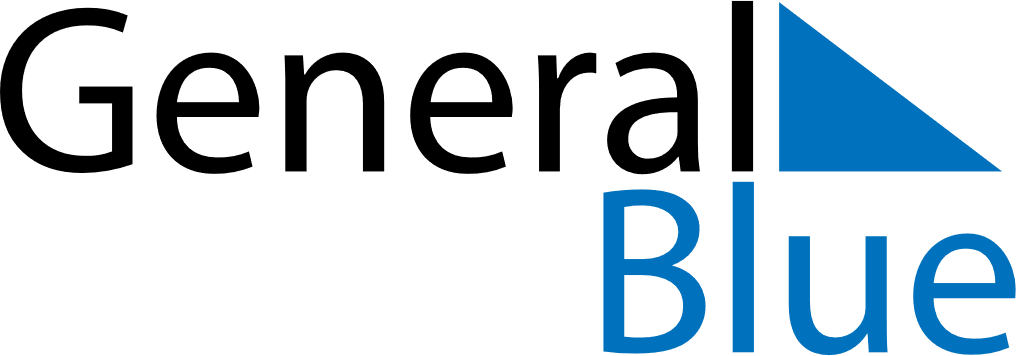 July 2020July 2020July 2020Costa RicaCosta RicaSundayMondayTuesdayWednesdayThursdayFridaySaturday12345678910111213141516171819202122232425Guanacaste Day262728293031